 «Социальное развитие дошкольников» Консультация для родителейСемья начинается с детей /Александр Герцен/Социальное развитие дошкольников – это усвоение ценностей, традиций и культуры общества, в котором детям предстоит жить. В процессе общения с взрослыми или сверстниками ребенок учится учитывать интересы окружающих людей и жить по определенным правилам и нормам поведения. Наибольшее влияние на социальное становление ребёнка оказывает его семья. Для ребёнка семья -  это среда, в которой непосредственно складываются условия его физического, психического, эмоционального, интеллектуального развития.  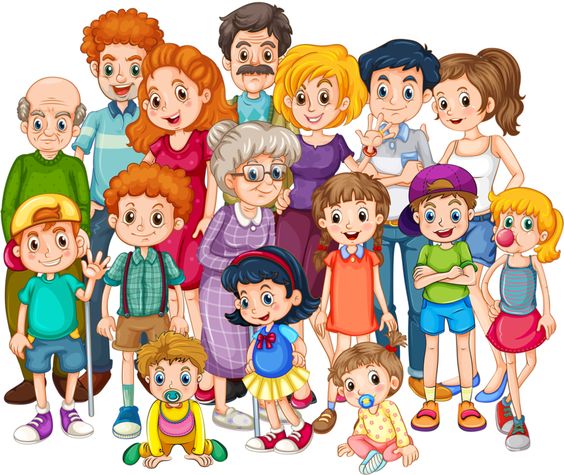 Семья – это ячейка общества и важнейший источник социального и экономического развития. Тёплая атмосфера, взаимное уважение и доверие являются основополагающими факторами гармоничного социального развития ребенка. Социальное развитие дошкольников происходит главным образом за счет общения, элементы которого присущи детям с младенческого возраста (мимика, движения, звуки).Начиная с 6 месяцев и до 2-х лет, общение ребенка с взрослыми приобретает более ситуативную форму, которая представляет собой некоторое практическое взаимодействие. Ребёнок все чаще заинтересован в вашей помощи, поддержке, совете или определенных совместных действиях.В возрасте от 3-х до 5 лет дети начинают задавать все больше вопросов, и общение принимает ярко выраженную познавательную форму. Основным средством общения становится речь, которая позволяет ребенку получать информацию и обсуждать со старшими окружающий мир.От 6 до 7 лет детское общение принимает личностную форму. Дети начинают задавать вопросы о человеке и его внутреннем мире. Этот момент является наиболее ответственным в социальном становлении ребёнка - он зачастую нуждается в эмоциональной поддержке, понимании и сопереживании. Взрослые являются для детей образцом для подражания, потому они активно перенимают их стиль общения, особенности поведения и формируют собственную индивидуальность. Советы родителям, о том, как общаться с ребенком- Не вмешивайтесь в дело, которым занят ребенок, если он не просит о помощи. - Если ребенку действительно трудно, и он готов принять вашу помощь, обязательно помогите ему. - Если у ребенка эмоциональная проблема, его необходимо выслушать!- Если поведение ребенка вызывает у вас «отрицательные» чувства и переживания, скажите ему об этом.- Убирайте из своего общения с ребенком привычные или автоматические приказы, команды, предупреждения, угрозы. - Не требуйте от ребёнка невозможного или трудно выполнимого. Вместо этого посмотрите, что вы можете изменить в окружающей обстановке!- Правила и последствия должны формулироваться одновременно!- Принимать ребенка - значит любить его не за то, что он красивый, умный, спокойный, а просто за то, что он есть!- Дружелюбный тон общения.- Когда ребенок хочет рассказать о чем-то, вы должны спокойно выслушать, периодически поддерживая беседу. - Решения конфликтов должны быть конструктивными: выигрывают обе стороны - и родитель, и ребенок.- Никогда не унижайте своего ребенка, избегайте оскорблений.